LOGOPEDSKE VJEŽBE (Nemanja Vukotić,mag.prim.educ.)UČENIK: M.N. (OOS11)DATUM: 22.4.2020.ZADATAK:  1. OPIŠI SLIČICE SVOJIM RIJEČIMA. POMOGNITE UČENIKU UKOLIKO JE POTREBNO.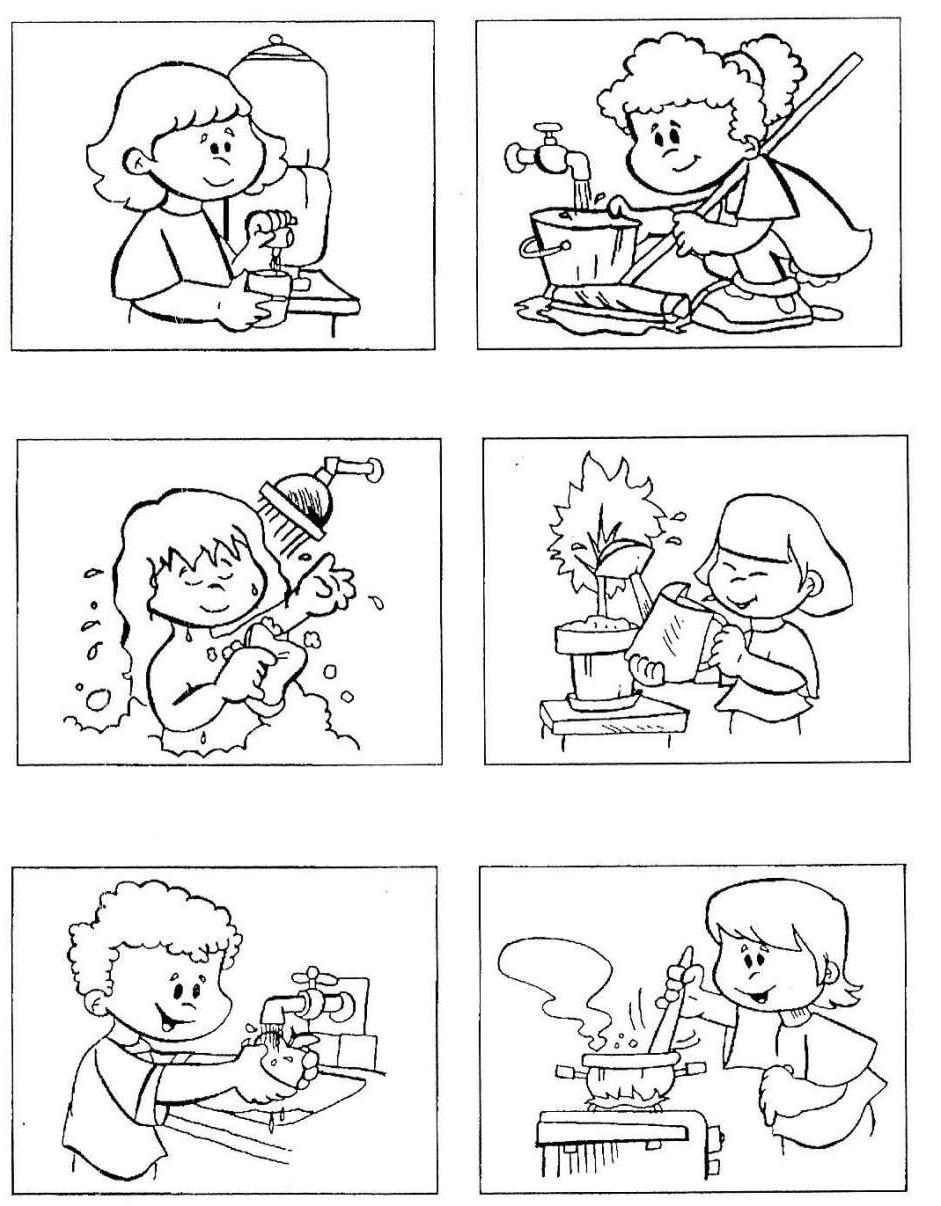 Fotografija preuzeta s weba: http://igramseiucim.com/images/Radni_listovi/mala_knjiga_o_vodi.pdf (str. 7).2. POGLEDAJTE KRATKI CRTANI FILM: https://www.youtube.com/watch?v=nFpEdidF9Oo PITAJTE UČENICU KAKO ONA POMAŽE KOD KUĆE ILI DA OKOLIŠ BUDE UREDAN?PITAJTE UČENICU ZNA LI ŠTO DANAS OBILJEŽAVAMO? DAN PLANETA ZEMLJE (22.4.)